Power Miter Saws Written Competency Test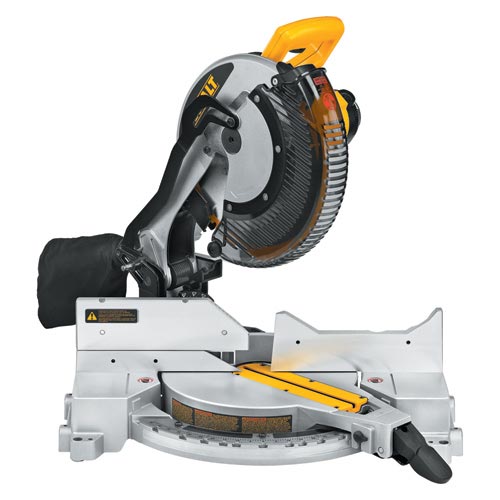 Fill in the blank:1. A.				2. B.				3. C.				4. D.				5. E.				6. F.				Multiple Choice 7.______The safety zone around the saw is____.A. 4”			C. 8”B. 6”			D. 10”8.______Wood should be held flat against the bed and firmly againt the____.A.  Blade Guard	C. FenceB. Trigger		C. Miter locking handle9.______The motor should be a____speed before starting a cut.A. One Quarter	C. FullB. Half			D. Doesn’t matter what10.______Be certain that the____before removing the cut board.A. blade has stopped	C. sawdust is not covering the cutB. board looks good  	D. pencil mark is still visible	T/F11.______A miter cut is any angled cut.12.______Safety glasses are usually required.13.______What the saw blade “takes away” is called the kerf.14.______Adjustments to the saw and/or blade can be made with the saw running.15.______Use of a jig can enable you to more accurately make multiple cuts of the same length. 	 